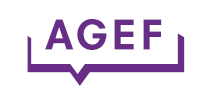   	à retourner à:	Université de Fribourg		AGEF (bureau 3021)	à l’attention de la CCG/GPK		Av. de l‘Europe 20		1700 Fribourg 	gpk@unifr.chDemande au "Fonds Projets" du Conseil des Etudiant∙e∙s (CE)Anfrage an den "Projektfonds" Des Studierendenrates (SR)Pièces à joindre / benötigte Beilagen:Budget exactDocuments concernant le financement extérieur (fortement recommandé)genaues BudgetDokumente betreffend externe Finanzhilfe (wird sehr empfohlen).Rappels importants / wichtige Erinnerung:Le "Règlement des Fonds" de l'AGEF fixe les règles exactes concernant les conditions et le fonctionnement du "Fonds Projets". Il est par conséquent nécessaire de s'y référer afin d'obtenir tous les détails sur la manière de procéder pour la demande.Das "Fondsreglement" der AGEF bestimmt die Konditionen und Abläufe des "Projektfonds". Um die Anfrageprozedur einzuhalten, bitten wir Sie, sich mit den Details vertraut zu machen. Ce règlement se trouve sur le site de l'AGEF à l'adresse suivante:Dieses Reglement befindet sich auf der AGEF-Homepage unter:http://www.unifr.ch/agef/fr/agef-en-bref/documentsutilesDemande de /Anfrage von : Personne de contact /Kontaktperson :Adresse:E-Mail:Tel.:Nom du projet /Name des Projekts :Montant demandé /Geforderte SummeDescription du projet (public visé, but du projet, argent déjà obtenu ailleurs, intérêt pour l'AGEF de soutenir le projet, etc.)Projektbeschreibung(angesprochenes Publikum, Ziel des Projektes, bereits andererseits erhaltenes Geld, Interesse seitens der AGEF für dieses Projekt, usw.)Lieu et date du projet/Ort und Datum des Projekts:Résumé en allemand:Zusammenfassung auf französisch: